تقرير موجز عن فعالية /برنامج /ورشة تدريبية للفصل الدراسي ........... للعام الجامعي 1442 / 1443 هـ*يرجى رفع نسخ  (PDF+Word)  من هذا النموذج بعد تعبئته على الأرشفة الإلكترونية المخصصة بالوكالة. 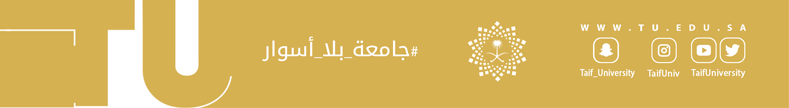 عنوان الفعالية/البرنامج/الورشة التدريبيةالجهة المنفذةاسم القسم الأكاديمي بالكليةاليوم / التاريخالمكانالتوقيتالفئة المستهدفةآلية التسجيلآلية الإعلانالمدربين /الضيوفعدد الحضور / المستفيدين(شطر الطلاب -شطر الطالبات)(       ) طلاب              (       ) طالبات               (       ) أخرى من منسوبي الجامعة              (         )  العدد الإجمالي (       ) طلاب              (       ) طالبات               (       ) أخرى من منسوبي الجامعة              (         )  العدد الإجمالي (       ) طلاب              (       ) طالبات               (       ) أخرى من منسوبي الجامعة              (         )  العدد الإجمالي نوع الفعاليةفئة الفعالية     (    ) حضوري                               (  ) عن بعد     (    ) حضوري                               (  ) عن بعد     (    ) حضوري                               (  ) عن بعد تحديد الارتباط مع برامج الوكالة * يجب أن يكون البرنامج مرتبط بإحدى أو جميع:-خطة وكالة الشؤون الأكاديمية -خطة الجامعة الاستراتيجية -سمات خريجي جامعة الطائف -خطة وكالة الشؤون الأكاديمية:  (  ) نواتج ومخرجات التعلم  (  )جودة الحياة الاكاديمية  (  ) الكفاءة الاكاديمية  (  ) الكفاءة الإدارية   (  ) الاتصال والتواصل- خطة الجامعة الاستراتيجية :  (  ) تعزيز نجاح الطالب بعد تخرجه من الجامعة (  ) تعزيز مشاركة الجامعة في الأعمال التطوعية والخدمة المجتمعية  (  ) رفع كفاءة الارشاد والتأهيل المهني  (  ) تعزيز ثقافة الابتكار وريادة الأعمال لدى الطلاب (  ) أتمتة العمليات وتحويلها من ورقية إلى إلكترونية  (  ) تحسين أداء الموظفين (  ) تحسين نمط الحياة داخل الجامعة (الرياضة، الترفيه                      (  ) صناعة بيئة تعليمية محفزة للإبداع والابتكار (الهوايات، الأنشطة، الأندية الطلابية...)   (  ) تعزيز القيم الإسلامية والهوية الوطنية - سمات خريجي بجامعة الطائف TUGA:  (  ) الإبداع والابتكار (  ) التفكير النقدي وحل المشكلات (  ) التواصل والتعاون   (  ) الكفاءة المعلوماتية (  ) كفاءة وسائل الإعلام  (  ) كفاءة المعلومات والتواصل والتكنولوجيا   (  ) المرونة والتكيف (  ) المبادرة والتوجيه الذاتي (  ) المهارات الاجتماعية ومهارات التعامل عبر الثقافات  (  ) الإنتاجية والمحاسبة  (  ) القيادة والمسئولية -خطة وكالة الشؤون الأكاديمية:  (  ) نواتج ومخرجات التعلم  (  )جودة الحياة الاكاديمية  (  ) الكفاءة الاكاديمية  (  ) الكفاءة الإدارية   (  ) الاتصال والتواصل- خطة الجامعة الاستراتيجية :  (  ) تعزيز نجاح الطالب بعد تخرجه من الجامعة (  ) تعزيز مشاركة الجامعة في الأعمال التطوعية والخدمة المجتمعية  (  ) رفع كفاءة الارشاد والتأهيل المهني  (  ) تعزيز ثقافة الابتكار وريادة الأعمال لدى الطلاب (  ) أتمتة العمليات وتحويلها من ورقية إلى إلكترونية  (  ) تحسين أداء الموظفين (  ) تحسين نمط الحياة داخل الجامعة (الرياضة، الترفيه                      (  ) صناعة بيئة تعليمية محفزة للإبداع والابتكار (الهوايات، الأنشطة، الأندية الطلابية...)   (  ) تعزيز القيم الإسلامية والهوية الوطنية - سمات خريجي بجامعة الطائف TUGA:  (  ) الإبداع والابتكار (  ) التفكير النقدي وحل المشكلات (  ) التواصل والتعاون   (  ) الكفاءة المعلوماتية (  ) كفاءة وسائل الإعلام  (  ) كفاءة المعلومات والتواصل والتكنولوجيا   (  ) المرونة والتكيف (  ) المبادرة والتوجيه الذاتي (  ) المهارات الاجتماعية ومهارات التعامل عبر الثقافات  (  ) الإنتاجية والمحاسبة  (  ) القيادة والمسئولية -خطة وكالة الشؤون الأكاديمية:  (  ) نواتج ومخرجات التعلم  (  )جودة الحياة الاكاديمية  (  ) الكفاءة الاكاديمية  (  ) الكفاءة الإدارية   (  ) الاتصال والتواصل- خطة الجامعة الاستراتيجية :  (  ) تعزيز نجاح الطالب بعد تخرجه من الجامعة (  ) تعزيز مشاركة الجامعة في الأعمال التطوعية والخدمة المجتمعية  (  ) رفع كفاءة الارشاد والتأهيل المهني  (  ) تعزيز ثقافة الابتكار وريادة الأعمال لدى الطلاب (  ) أتمتة العمليات وتحويلها من ورقية إلى إلكترونية  (  ) تحسين أداء الموظفين (  ) تحسين نمط الحياة داخل الجامعة (الرياضة، الترفيه                      (  ) صناعة بيئة تعليمية محفزة للإبداع والابتكار (الهوايات، الأنشطة، الأندية الطلابية...)   (  ) تعزيز القيم الإسلامية والهوية الوطنية - سمات خريجي بجامعة الطائف TUGA:  (  ) الإبداع والابتكار (  ) التفكير النقدي وحل المشكلات (  ) التواصل والتعاون   (  ) الكفاءة المعلوماتية (  ) كفاءة وسائل الإعلام  (  ) كفاءة المعلومات والتواصل والتكنولوجيا   (  ) المرونة والتكيف (  ) المبادرة والتوجيه الذاتي (  ) المهارات الاجتماعية ومهارات التعامل عبر الثقافات  (  ) الإنتاجية والمحاسبة  (  ) القيادة والمسئولية أهداف الفعالية/البرنامج أهداف الفعالية/البرنامج أهداف الفعالية/البرنامج أهداف الفعالية/البرنامج الجدول الزمني والتنفيذ للفعاليةالجدول الزمني والتنفيذ للفعاليةتقييم الفعالية (نتائج استطلاع الرأي ،آراء وانطباعات)تقييم الفعالية (نتائج استطلاع الرأي ،آراء وانطباعات)أبرز الإيجابيات:المقترحات:أبرز الإيجابيات:المقترحات:أولويات التحسينأولويات التحسيننسخة رقمية من المطبوعات /المنشورات(ان وجد)فريق العمل ملحق : التغطية الإعلامية (ان وجد) / صور 